Årsmelding   -    Friidrett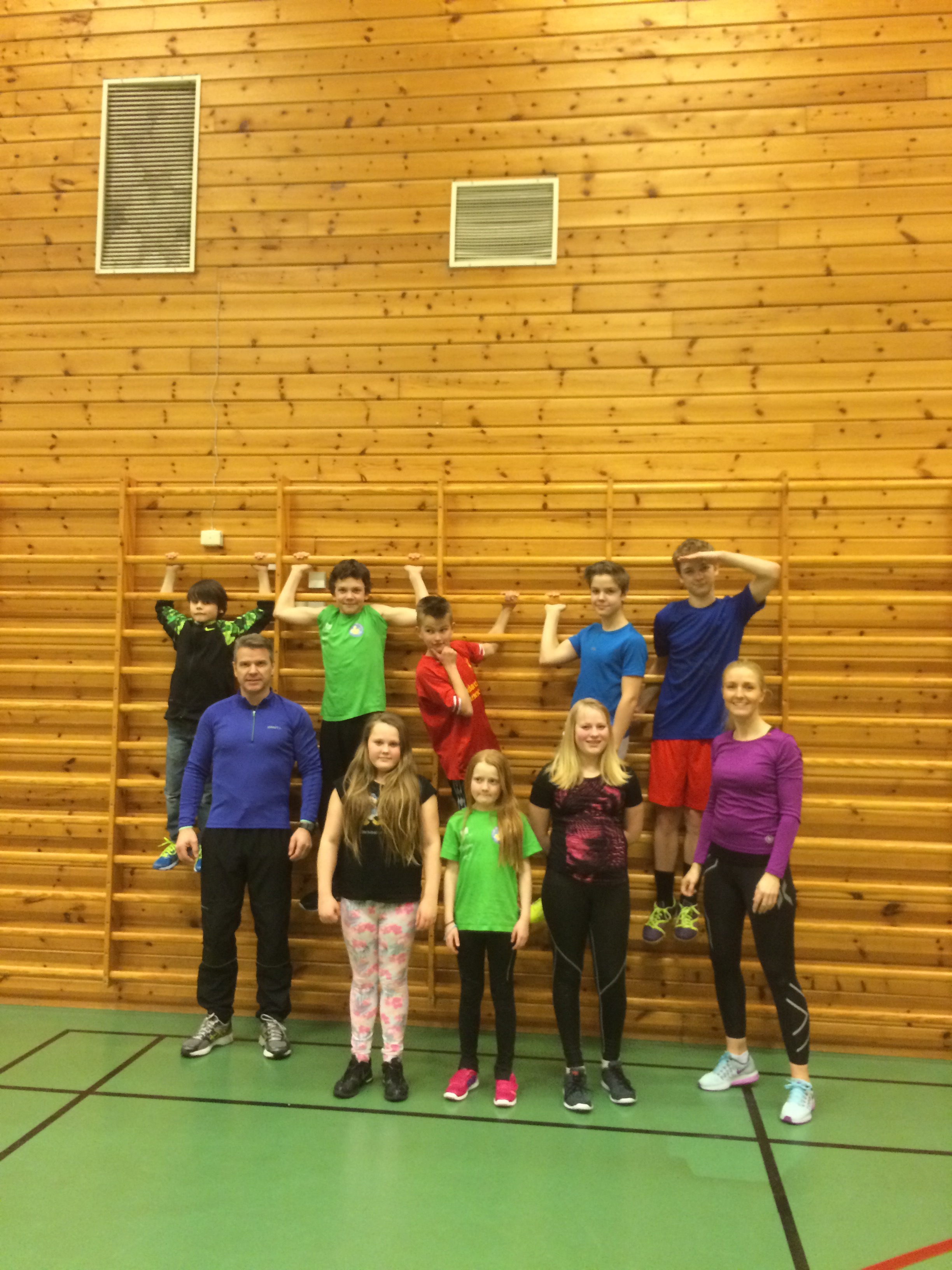 Friidrettsgruppa har hatt treningar måndagar mellom 19.00 og 20.00. I vintermånadane har vi vore i idrettshallen, elles ved idrettsbana. Uteaktivitetar har vore intervalltrening, hekkeløp, 60m, stafett, lengdehopp, kast av liten ball, spydkast og kulestøt. Inneaktivitetar har vore høgdehopp, lengdehopp, hekkeløp og ulike øvingar for å trene hurtighet, spenst og styrke.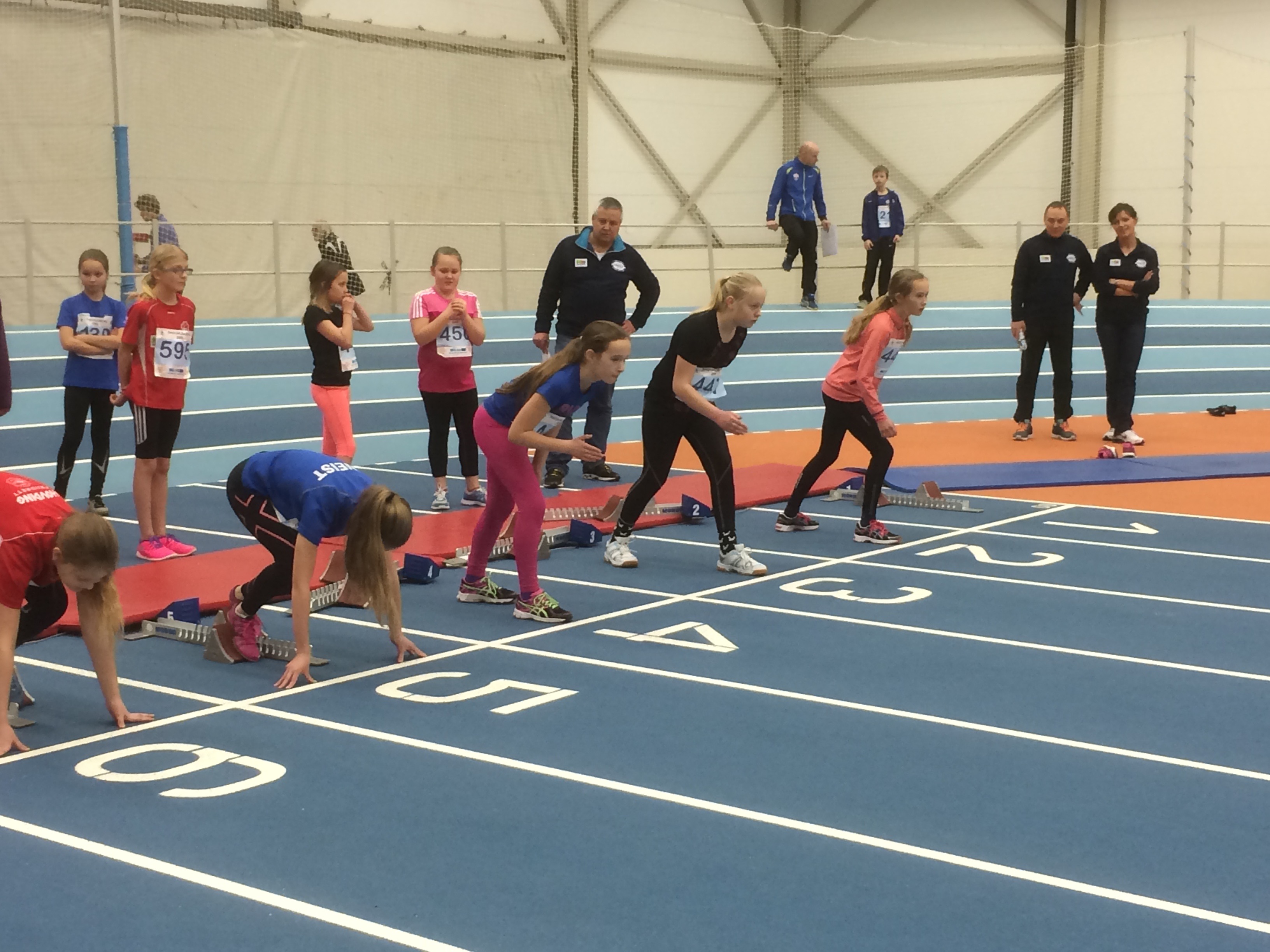 31. januar deltok vi på Pingvinleikane i Leikvang friidrettshall i Åsane. Vi deltok med seks utøvarar i 60 m. Friidrettsgruppa har bestått av  7 - 10 barn/ungdommar i alderen 11 – 13 år. Nokre slutta før sommaren og nye kom til ved oppstart  i september. Trenarar har vore Nina og Bjarte Engevik (Det er innhenta tillatelse til å publisere bilda på nettsida til idrettslaget)